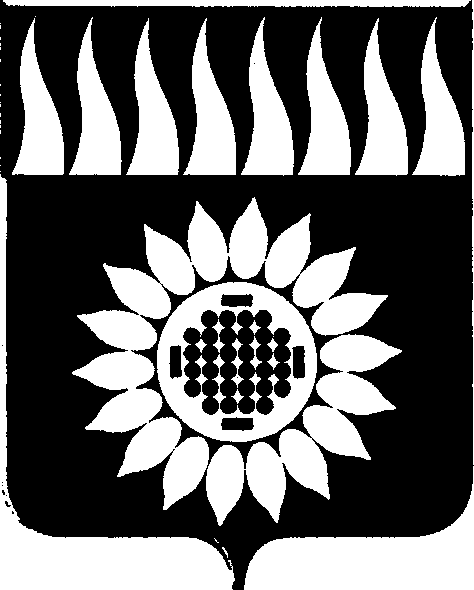 ГЛАВА Городского округа Заречныйп о с т а н о в л е н и еот___16.11.2021___  №  ___72-ПГ___г. ЗаречныйО внесении изменений в состав Комиссии по координации работы по противодействию коррупции в городском округе Заречный, утвержденныйпостановлением Главы городского округа Заречный от 27.02.2017 № 27-ПГ «О Комиссии по координации работы по противодействию коррупциив городском округе Заречный»В связи с кадровыми изменениями, на основании ст. 28 Устава городского округа ЗаречныйПОСТАНОВЛЯЮ:1. Внести в состав Комиссии по координации работы по противодействию коррупции в городском округе Заречный, утвержденный постановлением Главы городского округа Заречный от 27.02.2017 № 27-ПГ «О Комиссии по координации работы по противодействию коррупции в городском округе Заречный» с изменениями, внесенными постановлениями Главы городского округа Заречный от 09.04.2021 № 30-ПГ, от 01.09.2021 № 62-ПГ, следующие изменения:1) исключить из состава Комиссии по координации работы по противодействию коррупции в городском округе Заречный:Арефьева Олега Николаевича – депутата Думы городского округа Заречный, члена Комиссии;2) включить в состав Комиссии по координации работы по противодействию коррупции в городском округе Заречный:Калиниченко Любовь Петровну – депутата Думы городского округа Заречный, члена Комиссии.2. Опубликовать настоящее постановление в Бюллетене официальных документов городского округа Заречный и разместить на официальном сайте городского округа Заречный (www.gorod-zarechny.ru).3. Направить настоящее постановление в орган, осуществляющий ведение Свердловского областного регистра МНПА.Главагородского округа Заречный                                                                    А.В. Захарцев